Protupostolje GS 20Jedinica za pakiranje: 1 komAsortiman: C
Broj artikla: 0055.0168Proizvođač: MAICO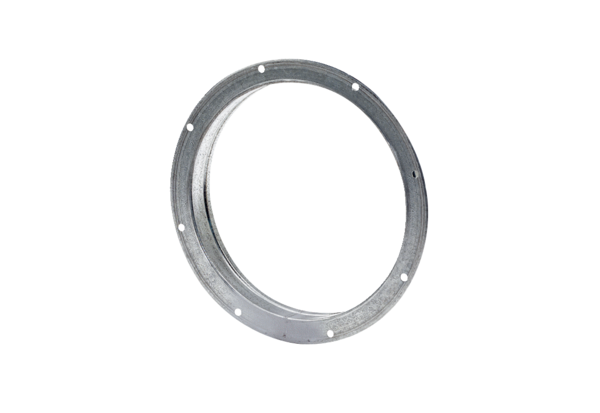 